Быстрый иммунохроматографический тест, предназначенный для обнаружения скрытой крови (FOB) в образцах кала.Идеальный тест для выявления скрытой крови в кале и скрининга колоректального рака ColonView - быстрый иммунохроматографический тест, предназначенный для обнаружения скрытой крови (FOB) в образцах кала.  Тест основан на высокочувствительной иммунохимической детекции гемоглобина и гемоглобина / гаптоглобина комплекса. Тест не дает перекрестных реакций и не требует соблюдения диеты. Благодаря комбинации двух биомаркеров (гемоглобина и гемоглобина / гаптоглобина комплекса) экспресс-тест ColonView позволяет выявить кровотечение из нижних и верхних отделов желудочно-кишечного тракта. Комбинация гемоглобина и гемоглобина / гаптоглобина комплекса повышает чувствительность теста на 20%.  Преимущества: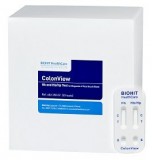 Отличный инструмент скрининга колоректального рака и выявления крупных аденом; Сочетание гемоглобина (Hb) и гемоглобин / гаптоглобина (HP / Hb) комплекса обнаруживают кровотечение из нижних и верхних отделов желудочно-кишечного тракта;Удобный набор для взятия пробы Быстрая и простой одноступенчатый тест;2 тестовых кассеты в одной планшетке;Высокая чувствительность для обнаружения скрытой крови в кале;Нет ограничения в питании.